Proiect cofinanțat din Fondul Social European prin Programul Operațional Capital Uman 2014-2020Axa prioritară 4: „Incluziunea sociala si combaterea saracieii” 
Obiectivul specific 4.16 „Consolidarea capacității întreprinderilor de economie socială de a funcționa într-o manieră auto-sustenabilă”
Titlu proiect: „CES- Consolidarea Economiei Sociale”Nr. contract: POCU/449/4/16/127794 Cod SMIS 2014+: 127794..Metodologia de Selectie a Planurilor de Afaceri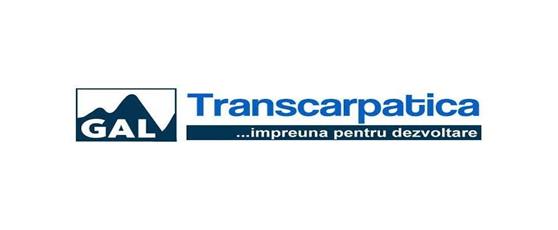 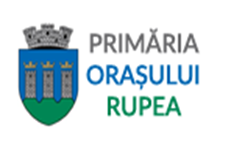 PREAMBUL	Prezentul document vizează stabilirea metodologiei de selecție a planurilor de afaceri ce vor fi finanțate în cadrul proiectului „CES- Consolidarea Economiei Sociale”(POCU/449/4/16/127794). Procesul de selecție este pregătit și va fi desfășurat astfel încât să asigure o procedură decizională transparentă, echidistantă și obiectivă, în conformitate cu prevederile Orientărilor privind accesarea finanțărilor în cadrul Programului Operațional Capital Uman 2014-2020, Ghidul Solicitantului Condiții Specifice Sprijin pentru înființarea de întreprinderi sociale și Schema de ajutor de minimis Sprijin pentru înființarea de întreprinderi sociale.Prin prezentul proiect se va avea în vedere înființarea de întreprinderi sociale, în vederea integrării pe piața forței de muncă a persoanelor din grupurile vulnerabile și în vederea combaterii sărăciei. Conform Legii economiei sociale, economia socială contribuie la dezvoltarea comunităților locale, crearea de locuri de muncă, implicarea persoanelor aparținând grupului vulnerabil, prevăzut de prezenta lege, în activități cu caracter social şi / sau activități economice, facilitând accesul acestora la resursele şi serviciile comunității.Economia socială se bazează pe următoarele principii:prioritate acordată individului şi obiectivelor sociale față de creșterea profitului;solidaritate şi responsabilitate colectivă;convergența dintre interesele membrilor asociați şi interesul general şi/sau interesele unei colectivități;control democratic al membrilor, exercitat asupra activităților desfășurate;caracter voluntar şi liber al asocierii în formele de organizare specifice domeniului economiei sociale;personalitate juridică distinctă, autonomie de gestiune şi independență față de autoritățilepublice;alocarea celei mai mari părți a profitului/excedentului financiar pentru atingerea obiectivelor de interes general, ale unei colectivități sau în interesul personal nepatrimonial al membrilor.DESPRE PROIECT	Proiectul „CES- Consolidarea Economiei Sociale” este implementat de către ORASUL RUPEA în parteneriat cu Asociatia Grupul de Actiune Locala TRANSCARPATICA. Valoarea totală a contractului de finanțare este de 13,341,346.62 lei, din care suma de 11,340,144.66 lei reprezintă valoare eligibilă nerambursabilă din FEDR, 1,979,786.30 lei reprezintă valoare eligibilă nerambursabilă asigurată din bugetul național, iar 21,415.66 lei reprezintă valoarea co-finantarii eligibile a Beneficiarului.Proiectul vizeaza incluziunea sociala si combaterea saraciei prin promovarea antreprenoriatului social, crearea unor locuri de munca durabile si de calitate prin acordarea de suport specializat pentru sustinerea infiintarii si consolidarea capacitatii de functionare sustenabila a minim 21 de Intreprinderi sociale/de insertie in regiunile de dezvoltare Centru, Sud-Muntenia si Nord-Est, in baza subventionarii a minim 21 de planuri de afaceri dintre care minim 3 (14%) vor propune masuri ce vor promova concret sprijinirea tranziției către o economie cu emisii scăzute de dioxid de carbon si eficienta din punctul de vedere al utilizării resurselor, minim 3 (14%) vor propune masuri ce vor promova concret inovarea sociala, minim 3 (14%) vor propune masuri ce vor promova concret nediscriminarea. Prin proiect vor fi atinse următoarele rezultate:R1 - managementul eficient al proiectului; echipa de proiect selectata, formata si organizata; 1 procedura de selectie a expertilor eleborata; documente de angajare ale echipei de proiect definite si semnate; contracte de furnizare servicii; personal cheie activat si responsabilitati stabilite; 1 comitet de monitorizare infiintat; 36 reuniuni de coordonare lunare ale comitetului de monitorizare organizate; 1 manual de implementare a proiectului elaborat, aprobat si implementat; 1 plan de alocare a resurselor pe activitati elaborate, aprobat si implementat; 1 plan de actiuni pentru atingerea temelor orizontale elaborate, aprobat si implementat; 1 plan de asigurare a sustenabilitatii activitatilor elaborate, aprobat si implementat; 1 strategie de management al riscului elaborate, aprobata si implementata. R2 - 12 reuniuni intermediare trimestriale de monitorizare si evaluare cu decidentii strategici ai parteneriatului; 36 sedinte operative lunare; activitate tehnica gestionata, monitorizata si verificata (lunar); vizite de control/raportare (lunar) realizate; rapoarte vizita de control/raportare (lunar) elaborate, avizate si prezentate echipei de proiect in sedintele lunare operative; rapoarte de activitate ale membrilor echipei de proiect elaborate lunar; analiza si feed-back asupra raportarilor membrilor echipei realizate; rapoarte tehnice si financiare privind progresul proiectului elaborate; previziuni financiare realizate; situatii financiare periodice privind executia bugetara realizate; CR/CP a cheltuielilor realizate; contabilitatea proiectului verificata; 1 situatie centralizata a actiunilor intreprinse pentru sustenabilitate si a rezultatelor proiectului; arhiva fizica si electronica, copii de siguranta ale documentelor privind gestiunea tehnica si financiara a proiectului; proceduri de achizitii demarate si finalizate, conform planului de achizitii.R3 - grupul tinta din cele 3 regiuni de dezvoltare informat cu privire la activitatile si oportunitatile proiectului, egalitate de sanse si non discriminare: 1 pagina de Facebook realizata pe care se va promova proiectul,oportunitatile oferite, rezultatele obtinute; 1 pagina site realizata pe care se va promova proiectul, oportunitatile oferite, rezultatele obtinute; 6 evenimente informare GT desfasurate.R4 - 1 metodologie transparenta, echidistanta si obiectiva de selectie a GT ce va participa la programele de formare elaborata; 1 metodologie transparenta, echidistanta si obiectiva de monitorizare a GT ce va participa la programele de formare elaborata.R5 - 140 de persoane selectate pentru participarea la cursurile de formare antreprenor in economia sociala si TIC; 1 lista intermediara candidati admisi; 1 lista intermediara candidati respinsi; 1 Proces-verbal de selectie intermediar; 1 lista finala aferenta etapei de contestatii privind candidatii admisi; 1 lista finala aferenta etapei de contestatii privind candidatii respinsi; 1 Proces verbal final de selectie rezultat in urma etapei de contestatii. R6 - 140 suporturi de curs; 1 grafic de desfasurare a programului de formare; 10 grupe constituite, 140 participanti informati cu privire la perioada de desfasurare a programului de formare.R7 - 140 participanti la cursurile de formare antreprenor in economia sociala din care 50% femei, inclusiv persoane ce fac parte din categorii defavorizate, 140 de planuri de afaceri elaborate de participanti in cadrul cursurilor de formare antreprenor in economia sociala.R8 - minim 126 absolventi ai programului de formare antreprenor in economia sociala; minim 126 de certificate de absolvire recunoscute la nivel national emise; 140 de probe de evaluare teoretica; 140 de planuri de afaceri elaborate de participanti in cadrul cursurilor de formare antreprenor in economia sociala; dezvoltarea/imbunatatirea competentelor in domeniul antreprenoriatului social a 140 de persoane care intentioneaza sa infiinteze o intreprindere sociala. R9 - 140 suporturi de curs; 1 grafic de desfasurare a programului de formare TIC; 10 grupe constituite, 140 participanti informati cu privire la perioada de desfasurare a programului de formare TIC.R10 - 140 participanti la cursurile de formare competente informatice din care 50% femei, inclusiv persoane ce fac parte din categorii defavorizate,  minim 126 absolventi ai programului de formare competente informatice; minim 126 de certificate de absolvire recunoscute la nivel national emise; 140 de probe de evaluare teoretica; 140 probe de evaluare practica.R11 -1 metodologie transparenta, echidistanta si obiectiva de selectie a beneficiarilor ce vor primi subventie pentru infiintarea si dezvoltarea unei afaceri; 3 evenimente de promovare concurs de afaceri organizate (1 ev/regiune).R12 - 1 juriu constituit, 1 concurs organizat, 21 de PA selectate; 21 grile de evaluarea eligibilitatii si conformitatii administrative (AE-C), 1 lista intermediara cu candidatii admisi in evaluarea AE-C,1 lista intermediara cu candidatii respinsi in AEC, 1 PV intermediar elaborat evaluarea AE-C, 1 lista finala cu candidatii admisi in evaluarea AE-C, 1 lista finala cu candidatii respinsi in evaluarea AE-C,1 PV final in evaluarea AE-C, 63 grile privind evaluarea tehnica si financiara (T-F) semnate, 1 lista intermediara cu candidatii admisi in evaluarea T-F, 1 lista intermediara cu candidatii respinsi in evaluarea T-F, 1 PV intermediar pentru evaluarea T-F, 1 lista finala cu candidatii admisi in evaluarea T-F, 1 lista finala cu candidatii respinsi in evaluarea T-F, 1 PV final privind evaluarea T-F, 1 lista de rezerva. R13 - maxim 2(9,5%) PA selectate vor fi din partea persoanelor care nu au participat la programul de formare antreprenor in economia sociala din proiect; minim 3 (14%) din PA selectate vor propune masuri ce vor promova sprijinirea tranzitiei catre o economie cu emisii scazute de CO2 si eficienta din punctul de vedere al utilizarii resurselor; minim 3 (14%) din PA selectate vor propune masuri ce vor promova inovarea sociala; minim 3 (14%) din PA selectate vor propune masuri de promovare a nediscriminarii.R14 - 21 de fise individuale de consiliere realizate, 21 strategii de dezvoltare planuri de afaceri, 21 parteneriate pentru egalitate de sanse si non discriminare realizate, 21 planuri de sustenabilitate realizate.R15 - 21 de intreprinderi noi infiintate; 21 de contracte de subventii semnate si inregistrate, 21 de dosare de finantare create (cate 1 pentru fiecare beneficiar); 21 de atestate de intreprindere sociala. R16 - 1 metodologie monitorizare a functionarii si dezvoltarii PA finantate; 21 de intreprinderi monitorizate; 105 noi locuri de munca create; 21 seturi de documente privind activitatea desfasurata in cadrul etapei II, de catre fiecare intreprindere subventionata; 21 seturi rapoarte de progres aferente celor 21 de IS/de insertie subventionate. R17 - 21 de subventii de minimis acordate in maxim 3 transe fiecare, pe baza documentelor justificative.R18 - 1 Retea de Hub-uri – centre de inovare sociala creata in 3 regiuni; minim 3 parteneriate semnate pentru realizarea unui transfer de bune practici si consolidarii capacitatii de rezolvare a problemelor sociale cu care se confrunta comunitatile la nivel local; 136 buletine de informare online referitore la economia sociala; 136 comitete consultative organizate cu comunitatile locale, 136 liste de prezenta; minim 25 participanti/intalnire.R19 - 3 analize a economiei sociale la nivel regional: 1 analiza a economiei sociale consolidata (3 regiuni); 1 manual de bune practici pentru economia sociala; 1 raport de integrare al rezultatelor proiectului in strategia organizatiei pentru P1.R20 - stiri cu privire la activitatea desfasurata; informarea publicului privind obiectivele proiectului, oportunitatile pe care le ofera; rezultatele atinse; 2 conferinte (una de inceput si una de sfarsit proiect) desfasurate, minim 30 pers participante/conferinta; prezentarea contributiei nerambursabile a UE si Romaniei pentru implementarea activitatilor; promovarea finantatorilor si a programului de finantare.R21 - cheltuieli efectuate pentru functionarea de ansamblu a proiectului realizate de fiecare partener (reprezinta rata forfetara de 14% din costurile directe eligibile cu personalul care nu fac obiectul subcontractarii).TERMENI ȘI DEFINIȚII UTILIZATEÎn sensul prezentei metodologii, următorii termeni se folosesc cu următoarele înțelesuri:Furnizor de ajutor de minimis - Ministerul Fondurilor Europene, prin Autoritatea de management pentru POCU (AM POCU)/organismele intermediare regionale pentru POCU (OIR POCU);Întreprinderea - orice entitate care desfășoară o activitate economică, indiferent de forma sa juridică, constituită și atestată ca întreprindere socială, conform Legii nr. 219/2015 privind economia socială, cu modificările ulterioare, și anume:Societate cooperativă de gradul I, care funcționează în baza Legii nr. 1/2005 privind organizarea și funcționarea cooperației, republicată, cu modificările ulterioare; Cooperativă de credit, care funcționează în baza Ordonanței de urgență a Guvernului nr. 99/2006 privind instituțiile de credit și adecvarea capitalului, aprobată cu modificări și completări prin Legea nr. 227/2007, cu modificările și completările ulterioare;Asociație sau fundație, care funcționează în baza Ordonanței Guvernului nr. 26/2000 cu privire la asociații și fundații, aprobată cu modificări și completări prin Legea nr. 246/2005, cu modificările și completările ulterioare;Casă de ajutor reciproc a salariaților, care funcționează în baza Legii nr. 122/1996 privind regimul juridic al caselor de ajutor reciproc ale salariaților și al uniunilor acestora, republicată;Casă de ajutor reciproc a pensionarilor, înființată și care funcționează în baza Legii nr. 540/2002 privind casele de ajutor reciproc ale pensionarilor, cu modificările și completările ulterioare;Federațiile și uniunile persoanelor juridice de la lit. a)-e);Orice alte categorii de persoane juridice, inclusiv SRL care respectă principiile economice și sociale de funcționare stipulate de Legea Economiei Sociale.Întreprinderea unică - include toate întreprinderile între care există cel puțin una dintre relațiile următoare:o întreprindere deține majoritatea drepturilor de vot ale acționarilor sau ale asociaților unei alte întreprinderi;o întreprindere are dreptul de a numi sau revoca majoritatea membrilor organelor de administrare, de conducere sau de supraveghere ale unei alte întreprinderi;o întreprindere are dreptul de a exercita o influență dominantă asupra altei întreprinderi în temeiul unui contract încheiat cu întreprinderea în cauză sau în temeiul unei prevederi din contractul de societate sau din statutul acesteia;o întreprindere care este acționar sau asociat al unei alte întreprinderi și care controlează singură, în baza unui acord cu alți acționari sau asociați ai acelei întreprinderi, majoritatea drepturilor de vot ale acționarilor sau ale asociaților întreprinderii respective.ATENȚIE!Rata de actualizare - rata de referință stabilită de Comisia Europeană pentru România pe baza unor criterii obiective și publicată în Jurnalul Oficial al Uniunii Europene și pe pagina de web a Comisiei Europene;Produse agricole - produsele enumerate în anexa nr. I la Tratat, cu excepția produselor obținute din pescuit și acvacultură prevăzute în Regulamentul (CE) nr. 1.379/2013;Prelucrarea produselor agricole - orice operațiune efectuată asupra unui produs agricol care are drept rezultat un produs care este tot un produs agricol, cu excepția activităților desfășurate în exploatațiile agricole, necesare în vederea pregătirii unui produs de origine animală sau vegetală pentru prima vânzare;Comercializarea produselor agricole - deținerea sau expunerea unui produs agricol în vederea vânzării, a punerii în vânzare, a livrării sau a oricărei altei forme de introducere pe piață, cu excepția primei vânzări de către un producător primar către revânzători sau prelucrători și a oricărei altei activități de pregătire a produsului pentru această primă vânzare. O vânzare efectuată de către un producător primar către consumatori finali este considerată comercializare în cazul în care se desfășoară în localuri distincte, rezervate acestei activități;Beneficiar de ajutor de minimis - întreprindere socială care beneficiază, în cadrul unui proiect finanțat prin axa prioritară 4 "Incluziunea socială și combaterea sărăciei", obiectivul specific 4.16 al POCU, de ajutor de minimis;Contract de finanțare - actul juridic supus regulilor de drept public semnat între AM/OI POCU, pe de o parte, și beneficiarul finanțării nerambursabile, respectiv administratorul schemei pentru entități ale economiei sociale, pe de altă parte, prin care se stabilesc drepturile și obligațiile corelative ale părților în vederea implementării operațiunilor în cadrul POCU;Administrator al schemei de minimis - persoană juridică delegată de către furnizor să deruleze proceduri în domeniul ajutorului de minimis în numele furnizorului. În cadrul schemei de ajutor de minimis "Sprijin pentru înființarea de întreprinderi sociale", administratorii schemei de minimis sunt administratorii de schemă pentru entități ale economiei sociale sau entități juridice din componența administratorilor de schemă pentru entități ale economiei sociale responsabile cu derularea de proceduri în domeniul ajutorului de minimis (Orasul Rupea si Asociatia Grupul de Actiune Locala Transcarpatica);Administrator al schemei pentru entități ale economiei sociale - persoanele juridice care implementează, singure sau în parteneriat, proiecte cofinanțate prin Programul operațional Capital uman, axa prioritară 4 "Incluziunea socială și combaterea sărăciei", obiectivul specific 4.16 "Consolidarea capacității întreprinderilor de economie socială de a funcționa într-o manieră autosustenabilă", proiecte în cadrul cărora se atribuie ajutoare de minimis pentru înființarea de întreprinderi sociale, cu respectarea condițiilor din Ghidul solicitantului - Condiții specifice "Sprijin pentru înființarea de întreprinderi sociale" (Orasul Rupea si Asociatia Grupul de Actiune Locala Transcarpatica);Întreprindere socială - orice persoană juridică de drept privat care desfășoară activități în domeniul economiei sociale, care deține un atestat de întreprindere socială și respectă principiile prevăzute la art. 4 din Legea nr. 219/2015 privind economia socială, cu modificările ulterioare;Întreprindere socială de inserție - întreprinderea socială care îndeplinește cumulativ condițiile prevăzute la art. 10 alin. (1) din Legea nr. 219/2015 privind economia socială, cu modificările ulterioare;Contractul de subvenție - actul juridic semnat între administratorul schemei de ajutor de minimis și beneficiarul ajutorului de minimis, prin care se stabilesc drepturile și obligațiile corelative ale părților în vederea implementării măsurilor finanțate prin prezenta schemă de ajutor de minimis;Beneficiarul finanțării nerambursabile - are înțelesul prevăzut în Regulamentul (UE) nr. 1.303/2013 al Parlamentului European și al Consiliului din 17 decembrie 2013 de stabilire a unor dispoziții comune privind Fondul european de dezvoltare regională, Fondul social european, Fondul de coeziune, Fondul european agricol pentru dezvoltare rurală și Fondul european pentru pescuit și afaceri maritime, precum și de stabilire a unor dispoziții generale privind Fondul european de dezvoltare regională, Fondul social european, Fondul de coeziune și Fondul european pentru pescuit și afaceri maritime și de abrogare a Regulamentului (CE) nr.1.083/2006 al Consiliului și în Regulamentul (UE) nr. 223/2014 al Parlamentului European și al Consiliului din 11 martie 2014 privind Fondul de ajutor european destinat celor mai defavorizate persoane, respectiv semnatarul contractului de finanțare cu AM POCU/OI POCU.DOCUMENTE DE REFERINȚĂ	La baza prezentei metodologii se află documente de referință în conformitate cu prevederile legislative în vigoare:Programul Operațional Capital Uman 2014-2020;Regulamentul (UE) nr. 1.407/2013 al Comisiei din 18 decembrie 2013 pentru aplicarea art. 107 și 108 din Tratatul privind funcționarea Uniunii Europene ajutoarelor de minimis;Legea nr. 219/2015 privind economia socială, cu modificările ulterioare;Ordonanța de urgență a Guvernului nr. 77/2014 privind procedurile naționale în domeniul ajutorului de stat, precum și pentru modificarea și completarea Legii concurenței nr. 21/1996, aprobată cu modificări și completări prin Legea nr. 20/2015, cu modificările ulterioare;Ordonanța de urgență a Guvernului nr. 66/2011 privind prevenirea, constatarea și sancționarea neregulilor apărute în obținerea și utilizarea fondurilor europene și/sau a fondurilor publice naționale aferente acestora, aprobată cu modificări și completări prin Legea nr. 142/2012, cu modificările și completările ulterioare;Ghidul Solicitantului Condiţii Specifice „Sprijin pentru înființarea de întreprinderi sociale”;Schema de ajutor de minimis „Sprijin pentru înființarea de întreprinderi sociale”, aferentă Programului Operațional Capital Uman 2014-2020, Axa prioritară 4 „Incluziune socială și combaterea sărăciei”, Obiectivul specific 4.16. Consolidarea capacității întreprinderilor de economie socială de a funcționa într-o manieră auto-sustenabilă, aprobată prin ordinul ministrului Fondurilor Europene nr. 772/2018 cu modificările și completările ulterioare;BUGET AFERENT COMPETIȚIEI DE PLANURI DE AFACERI
Parteneriatul va aloca maxim 2.100.000 euro pentru înființarea a minim 21 SES, in cadrul cărora vor fi angajate minim 105 persoane. Suma alocata reprezintă mai mult de 72% din valoarea proiectului. Deoarece nu putem cunoaște bugetul planurilor de afaceri selectate de juriul extern pentru finanțare, nu putem stabili cu exactitate dimensiunea ajutorului de minimis alocat fiecărui SES. Din acest considerent Bugetul alocat va fi formulat pe o singura linie bugetara pentru fiecare partener, cuprinzând întreaga suma alocata SES-urilor.Atentie!Minim 7 SES-uri din cele selectate pentru finanțare își vor desfășura activitatea  in zona rurala. Planurile de afaceri care nu respectă aceste plafoane, raportat la numărul de persoane angajate, vor fi considerate neeligibile. Cursul de referință luat în calcul este cursul Inforeuro din luna intrării în vigoare a schemei de ajutor de minimis, respectiv luna august 2018: 1 euro = 4,6238 lei.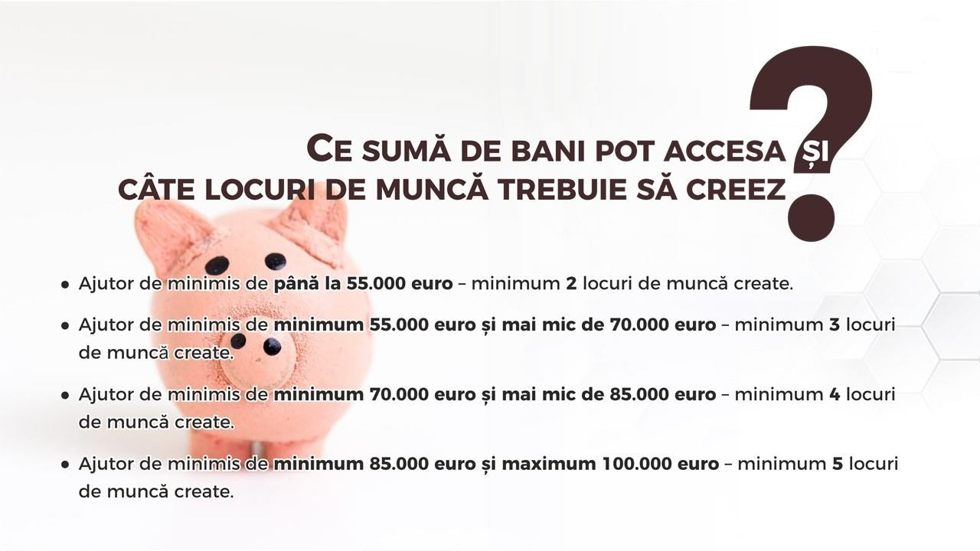 Ajutorul de minimis se va acorda în trei tranșe, după cum urmează:O tranșă inițială de maximum 50% (AVANS) din valoarea ajutorului de minimis, așa cum a fost acesta aprobat pe baza planului de afaceri și prevăzut în contractul de subvenție încheiat. Aceasta se va acorda cel târziu în luna a doua de la semnarea contractului de subvenție cu conditia indeplinirii conditiilor din contractul de subventie.O a doua tranșă de 40% (TRANSĂ INTERMEDIARĂ) din valoarea ajutorului de minimis va fi acordată cel târziu până în luna a IX-a de la semnarea contractului de subvenție în următoarele condiții care trebuie îndeplinite cumulativ după caz:Cheltuirea a minim 50% din tranșa inițială primită (punctul A); Cheltuirea a 100% a contribuției cash asumată (dacă e cazul).O a treia transă de 10% (TRANȘĂ FINALĂ) din valoarea ajutorului de minimis, va fi acordată cel târziu până în luna a 16-a de la semnarea contractului de subvenție în următoarele condiții care trebuie îndeplinite cumulativ:Cheltuirea 100% a tranșei 1 (AVANS) + tranșa 2 (INTERMEDIARĂ);Realizarea a minim unui indicator social propus plin planul de afaceri depus. (sectiunea 1.2 din Anexa 3 Plan de afaceri)CONDIȚII DE ELIGIBILITATE ȘI CONFORMITATE PENTRU PLANURILE DE AFACERI CE VOR FI FINANȚATE ÎN CADRUL PROIECTULUISă respecte formatele standard impuse de către administratorul schemei pentru TOATE ANEXELE și DOCUMENTELE care vor fi depuse în competiție și care sunt parte din această metodologie.Să fie transmise conform planificărilor calendaristice, anexă a prezentei metodologii de la data primirii de către beneficiari a notificării că pot depune planurile de afaceri în competiție. Notificarea va fi transmisă prin e-mail beneficiarilor împreună cu prezenta metodologie și anexele aferente și anunțată suplimentar pe site ul primariei Rupea si A Asociatiei Grupul de Actiune Locala Transcarpatica : https://galtranscarpatica.ro/ si https://www.primariarupea.ro/pocu-ces/ . De asemenea, periodic vor fi postate știri cu privire la procesul de depunere. Aplicantul care propune planul de afaceri trebuie să fie absolvent al unui curs certificat ANC în Antreprenor în economia socială (Cod COR 112032), derulat în cadrul proiectului ”CES- Consolidarea Economiei Sociale”.În cadrul procesului de selecție a planurilor de afaceri pot participa si persoane care nu au participat la cursurile de formare antreprenoriala organizate în cadrul proiectului, dar care se încadrează în categoriile de grup ținta eligibile si care dețin un certificat de absolvire a unui program de formare antreprenoriala specifica în conformitate cu standardele existente pentru ocupațiile specifice sectorului economiei sociale (Antreprenor in economia sociala sau Manager intreprindere sociala) in limita a 20 de aplicanti respectand principiul primul venit primul servit.  Selecția planurilor de afaceri depuse de persoane care nu au participat la cursurile de formare antreprenoriala va realiza în limita de 10% dintre toate planurile de afaceri selectate pentru finanțare. Persoanele care nu au participat la cursurile organizate în cadrul prezentului proiect trebuie să se încadreze în condițiile de eligibilitate pentru accesul în grupul țintă al proiectului conform Metodologiei de selectie GT . Acestia vor depune pentru concurs, pe lânga documentele de concurs specificate în această metodologie si documentele de selectie grup tinta mentionate în Metodologia de selectie grup tinta, documente ce se regasesc la adresa mentionata anterior. Planul de afaceri propus trebuie să vizeze înființarea unei întreprinderi sociale care se va constitui în regiunile de dezvoltare Centru, Sud-Muntenia si Nord-Est. Întreprinderile nou înființate vor trebui să aibă sediul social și, după caz, punctul/punctele de lucru în regiunea de dezvoltare menționată. Persoanele angajate în cadrul întreprinderilor nou înființate vor avea, în mod obligatoriu, domiciliul sau reședința în regiunea de dezvoltare în care se implementează proiectul - Centru, Sud-Muntenia, Nord-Est, în mediul urban sau rural.ATENȚIE!Planul de afaceri propus trebuie să vizeze înființarea unei întreprinderi sociale care se va constitui conform Legii nr.219/2015 privind economia socială.Planul de afaceri, să nu se adreseze activităților economice enumerate la art.5, alin. (2) din Schema de ajutor de minimis – Sprijin pentru înființarea de întreprinderi sociale aprobată prin Ordinul nr. 772/03.08.2018, aferentă Programului operaţional Capital uman 2014-2020, axa prioritară 4 „Incluziunea socială și combaterea sărăciei”, obiectivul specific 4.16 „Consolidarea capacității întreprinderilor de economie socială de a funcționa într-o manieră auto-sustenabilă”.ATENȚIE!Planul de afaceri să nu fie identic sau foarte asemănător cu altul/altele propuse de alte persoane în cadrul concursului. Nu vor fi finanțate două sau mai multe planuri de afaceri, propuse de persoane diferite, care sunt identice sau cu un grad foarte mare de asemănare în ceea ce privește descrierea segmentului de piață, planului de management și marketing și bugetul detaliat.Planul de afaceri să fie fundamentat. Planurile de afaceri propuse spre finanțare vor reflecta realitatea segmentului de piață vizat și vor fi fundamentate tehnic și economic, pornind de la informații verificabile în zona geografică de implementare a proiectului.Planul de afaceri solicită un ajutor de minimis corelat cu numărul de locuri de muncă create și menținute. Aplicantul să nu fi fost supus în ultimii 3 ani unei condamnări pronunțate printr-o hotărâre judecătorească definitivă și irevocabilă, din motive profesionale sau etic-profesionale.Aplicantul să nu fi fost niciodată condamnat printr-o hotărâre judecătorească definitivă și irevocabilă pentru fraudă, corupţie, implicare în organizaţii criminale sau în alte activităţi ilegale, în detrimentul intereselor financiare ale Comunităţii Europene.Aplicantul să nu fie angajat al liderului de proiect sau al partenerilor și nici să nu fie în relație de soț/soție, afin sau rudă, până la gradul 2 inclusiv, cu un angajat al liderului de proiect sau partenerilor.Aplicantul să își asume responsabilitatea implementării planului de afaceri depus, în calitate de viitor reprezentant legal al întreprinderii ce va fi înființată, şi să nu acţioneze ca intermediar pentru planul de afaceri propus spre finanțare.CHELTUIELI ELIGIBILE  
Taxe pentru înființarea de intreprinderi socialeCheltuieli cu salariile personalului nou angajat1.1. Cheltuieli salariale1.2 Venituri asimilate salariilor pentru experți proprii/ cooptați1.3. Contribuţii sociale aferente cheltuielilor salariale şi cheltuielilor asimilate acestora (contribuţii angajaţi şi angajatori)2. Cheltuieli cu deplasarea personalului întreprinderilor sprijinite:2.1 Cheltuieli pentru cazare2.2 Cheltuieli cu diurna personalului propriu2.3 Cheltuieli pentru transportul persoanelor (inclusiv transportul efectuat cu mijloacele de transport în comun sau taxi, gară, autogară sau port şi locul delegării ori locul de cazare, precum şi transportul efectuat pe distanța dintre locul de cazare şi locul delegării)2.4 Taxe şi asigurări de călătorie și asigurări medicale aferente deplasării3. Cheltuieli aferente diverselor achiziţii de servicii specializate, pentru care beneficiarul ajutorului de minimis nu are expertiza necesară4. Cheltuieli cu achiziția de active fixe corporale (altele decât terenuri și imobile), obiecte de inventar, materii prime și materiale, inclusiv materiale consumabile, alte cheltuieli pentru investiţii necesare funcţionării întreprinderilor5. Cheltuieli cu închirierea de sedii (inclusiv depozite), spații pentru desfășurarea diverselor activități ale întreprinderii, echipamente, vehicule, diverse bunuri6. Cheltuieli de leasing fără achiziție (leasing operațional) aferente funcţionării întreprinderilor (rate de leasing operațional plătite de întreprindere pentru: echipamente, vehicule, diverse bunuri mobile și imobile)7. Utilităţi aferente funcţionării întreprinderilor8. Servicii de administrare a clădirilor aferente funcţionării întreprinderilor9. Servicii de întreţinere şi reparare de echipamente şi mijloace de transport aferente funcţionării întreprinderilor10. Arhivare de documente aferente funcţionării întreprinderilor11. Amortizare de active aferente funcţionării întreprinderilor12. Cheltuieli financiare şi juridice (notariale) aferente funcţionării întreprinderilor13. Conectare la reţele informatice aferente funcţionării întreprinderilor14. Cheltuieli de informare şi publicitate aferente funcţionării întreprinderilor15. Alte cheltuieli aferente funcţionării întreprinderilor15.1. Prelucrare de date15.2. Întreţinere, actualizare şi dezvoltare de aplicaţii informatice15.3. Achiziţionare de publicaţii, cărţi, reviste de specialitate relevante pentru operaţiune, în format tipărit şi/sau electronic15.4. Concesiuni, brevete, licenţe, mărci comerciale, drepturi şi active similare16. Cheltuielile aferente garanțiilor oferite de bănci sau alte instituții financiareATENȚIE!Nu sunt eligibile:taxa pe valoarea adăugată recuperabilă;achiziționarea de bunuri imobiliare (terenuri sau clădiri);achiziţia de echipamente second-hand;contribuția în natură;amenzi, penalități şi cheltuieli de judecată;cheltuielile cu fabricarea, prelucrarea și comercializarea tutunului și a produselor din tutun;cheltuielile cu dobânda.Pe parcursul implementării planului de afaceri, cheltuielile neeligibile vor fi suportate de către beneficiar.Cheltuielile solicitate din ajutorul de minimis trebuie justificate în raport cu necesitatea acestora pentru derularea activității afacerii. Totodată, este necesar ca cheltuielile să fie justificate din punct de vedere al costurilor previzionate şi argumentate cu minim 2 oferte de preţ si sau studii de piaţă etc.Cheltuielile de minimis vor fi detaliate în Anexa_Buget plan de afaceri.ATENȚIE!PRIORITĂȚI ORIZONTALE ȘI TEME SECUNDARE CARE TREBUIE ABORDATE ÎN MODELUL DE AFACERE SOCIALĂ Inovare socialăConform Ghidului de inovare socială al Uniunii Europene, inovarea socială reprezintă „dezvoltarea și implementarea de noi idei, îndeplinind nevoile sociale și creând noi relații și colaborări”. Aceste inovări aduc beneficii societății și dezvoltă abilitățile oamenilor. Inovarea socială poate fi abordată din trei perspective diferite, conform Comisiei Europene:Inovarea nevoilor sociale, care răspunde nevoilor sociale ce nu sunt adresate de instituții publice existente și care vizează grupurile vulnerabile, cum ar fi tineri, migranți, persoane în vârstă sau persoane excluse din punct de vedere social;Adresarea provocărilor sociale prin inovare care integrează în același timp aspectele economice, sociale și de mediu;Schimbarea sistemică, care poate fi realizată prin procese de dezvoltare organizațională, dar și prin schimbarea relațiilor dintre instituții și stakeholderi.Aplicanții pot avea în vedere în planul de afaceri masuri ce vor promova concret inovarea socială:Metode inovatoare de implicare activă a membrilor comunității în operațiunile sprijinite, inclusiv pentru depășirea barierelor de ordin moral sau care țin de cutumele din societate / etnice;Metode inovatoare de combatere a discriminării;Metode inovatoare de organizare a muncii, inclusiv în vederea inserției profesionale a persoanelor defavorizate;Valorificarea oportunităților locale în identificarea soluțiilor propuse;Activități și inițiative care vizează promovarea egalității de șanse, nediscriminarea etc.Aplicarea de mecanisme de preluare de către agenţii economici a unor servicii publice, prin intermediul unor activităţi comerciale vizând servicii sociale, culturale, de mediu etc. (de ex., alpinism utilitar, peisagistică, îngrijire bătrâni, livrarea la domiciliu de alimente sau alte consumabile etc.).NediscriminarePrin discriminare se înţelege „orice deosebire, excludere, restricţie sau preferinţă, pe bază de rasă, naţionalitate, etnie, limbă, religie, categorie socială, convingeri, sex, orientare sexuală, vârstă, handicap, boală cronică necontagioasă, infectare HIV, apartenență la o categorie defavorizată, precum şi orice alt criteriu care are ca scop sau efect restrângerea, înlăturarea recunoaşterii, folosinţei sau exercitării, în condiţii de egalitate, a drepturilor omului şi a libertăţilor fundamentale sau a drepturilor recunoscute de lege, în domeniul politic, economic, social şi cultural sau în orice alte domenii ale vieţii publice.”În implementarea planurilor de afaceri se vor evita discriminările de orice fel.Aplicanții pot avea în vedere în planul de afaceri măsuri ce țin de nediscriminare în raport cu proprii membri, angajați, furnizori, clienți și parteneri.ATENȚIE!Sprijinirea tranziției către o economie cu emisii scăzute de dioxid de carbon și eficientă din punctul de vedere al utilizării resurselor.Definiția dezvoltării durabile dată de Comisia Mondială pentru Mediu și Dezvoltare este "dezvoltarea care urmăreste satisfacerea nevoilor prezentului, fără a compromite posibilitățile generațiilor viitoare de a-și satisface propriile nevoi". Conceptul de dezvoltare durabila desemnează totalitatea formelor și metodelor de dezvoltare socio-economică al căror fundament îl reprezintă asigurarea echilibrului între sistemele socio-economice și potențialul natural.Dezvoltarea durabilă este privită ca o adaptare a societății și a economiei la marile probleme cu care omenirea se confruntă în prezent. Oamenii stau în centrul preocupărilor dezvoltării durabile. Ei au dreptul la o viaţă sănătoasă şi productivă, în armonie cu natura.Aplicanții pot avea în vedere în planul de afaceri: măsuri ce vor promova concret dezvoltarea durabilă prin dezvoltarea unor produse, tehnologii sau servicii care contribuie la aplicarea principiilor dezvoltării durabile de către întreprinderile finanțate. Măsuri de reducerea impactului asupra mediului cât mai mult posibil, prin activități dedicate protecției mediului, eficienței energetice, atenuării schimbărilor climatice și adaptării la acestea, biodiversității, rezistenței la dezastre, prevenirii și gestionării riscurilor, dezvoltarea unor produse, tehnologii sau servicii care contribuie la aplicarea principiilor dezvoltării durabile de către întreprinderile înființate.Creșterea economiei globale exercită o presiune mult prea mare asupra resurselor Terrei. Situația se va agrava pe măsură ce populația mondială se apropie de cifra de 9 miliarde de locuitori. O concurență mai mare pentru resurse limitate va conduce la creșterea prețurilor și a instabilității, tendințe globale care vor avea un impact imens asupra economiei europene. În viziunea UE, este nevoie de o economie care să crească, respectând, în același timp, limitele planetare și constrângerile în materie de resurse. Pentru ca resursele să fie utilizate mai eficient, milioane de întreprinderi și consumatori vor trebui să își transforme practicile de producție și consum. Toate părțile implicate vor trebui să se asigure că politica, finanțarea, investițiile, cercetarea și inovarea sunt orientate în aceeași direcție. Europa 2020, strategia de creștere a UE, vizează transformarea Uniunii Europene într-o economie inteligentă, durabilă și favorabilă incluziunii. Unul dintre elementele de bază ale acestei inițiative este Foaia de parcurs către o Europă eficientă din punct de vedere energetic. Aceasta arată drumul către o economie mai durabilă, cu inițiative politice al căror scop este stimularea inovării pentru obținerea de beneficii economice și de mediu, pe termen scurt și lung.Aplicanții pot avea în vedere în planul de afaceri: măsuri care vor promova concret sprijinirea către o economie cu emisii scăzute de dioxid de carbon și eficiență din punctul de vedere al utilizării resurselor (accent pe reciclare, utilizarea surselor alternative de energie și a produselor/echipamentelor cu emisii reduse de dioxid de carbon, sporirea sensibilizării consumatorilor si utilizarea puterii lor de cumpărare pentru a favoriza produsele și serviciile care se realizează cu emisii reduse de dioxid de carbon, sprijinirea investițiilor în produse necesare reducerii emisiilor de gaze cu efect de seră, inovare și introducerea de noi tehnologii cu emisii reduse de CO2, inițiative de etichetare ecologică și armonizarea standardelor, creșterea disponibilității produselor de consum eficiente și durabile etc).MODUL DE TRANSMITERE A DOSARULUI DE ÎNSCRIERE ȘI CONȚINUTUL ACESTUIA Dosarele de înscriere vor fi depuse până la data de 11.12.2020 de la primirea notificării pe e-mail transmisă de către administratorul de schemă de grant către beneficiar. Notificarea va fi însoțită de metodologie și anexele care vor face parte din dosarul de depunere a planului de afaceri sau vor fi utilizate în evaluare.Această notificare, se va transmite doar către persoanele care au urmat cursul ANC organizat de către administratorul de schemă de grant: Antreprenor în Economie Socială.De asemenea, se vor posta periodic informații pe site-ul proiectului https://galtranscarpatica.ro/ si https://www.primariarupea.ro/pocu-ces/Depunerea dosarului de înscriere se va face fie prin posta (inclusiv servicii de curierat) cu confirmare de primire la adresa Primariei Rupea, Str. Republicii, nr.153, Oras Rupea, judet Brasov, Romania cu mentiunea Depunere dosar POCUCES127794 fie  în format fizic în plic sigilat (lipit) la sediu celor doi parteneri, respectiv, Solicitant Orasul Rupea: Adresa - Str. Republicii, nr.153, Oras Rupea, judet Brasov, Romania, intervalul orar 8.30 – 14.00.Partener Asociatia Grupul de Actiune Locala Transcarpatica: Adresa - Str. Valea Grajdului nr.2, Comuna Bran, judet Brasov, Romania, intervalul orar 09.00 – 17.00.TOATE documentele din plic VOR FI SEMNATE OLOGRAF SI NUMEROTATE, respectiv Anexa 1 la instructiunea 11/07.10.2020, anexa1, anexa 2, anexa 3 si anexa 4. Fiecare plic/dosar depus va primi un cod de identificare care va avea următoare structura: număr format din doua cifre în funcție de locatia în care a fost depus proiectul si ID proiect 127794. Pe plic va fi trecut codul de înregistrare, data si ora predarii. Aceste elemente de identitate vor fi trecute și în Registrul de depunere a dosarelor. Expertul grup tinta (S, P1) preia dosarele depuse si înregistrate, verifica daca plicurile sunt sigilate, deschid plicurile, verifica dosarul din punct de vedere al conformitatii si eligibilitatii, notifica beneficiarii deponenti de primirea dosarului si codul primit cu mentiunea ca acest cod va fi utilizat pe intreaga perioada de selecție a planurilor de afaceri.  Notificarea va fi întocmita individual si transmisă pe adresa de e-mail a beneficiarilor.Expertul grup tinta (S, P1) se asigura ca toate documentele cerute sunt atasate la dosar, sunt intocmite corect si sunt complete. În caz contrar va solicita prin notificarea de anuntare a primirii dosarului, completarea dosarului în termen de doua zile de la depunerea dosarului. Lipsa Anexei 3_Planul de Afaceri sau a Anexei 4_Bugetul planului de afaceri, nu poate face obiectul solicitării de clarificări și conduce din start la respingerea dosarului. Necompletarea dosarului cu documentele solicitate conduce din start la respingerea dosarului.La depunerea Planului de afaceri este obligatorie Declaratia pe proprie raspunde asociat majoritar/administrator (dupa publicare lista finala planuri de afacere selectate candidatii selectati vor avea la dispozitie 3 zile pentru a prezenta  extrasul de la Registrul Comertului prin care dovedesc ca nu sunt administrator/ actionar majoritar intr-o alta intreprindere in momentul inscrierii).ATENȚIE!IMPORTANT!Conținutul dosarului de înscriere :COMISIA DE EVALUARE A PLANURILOR DE AFACERI (JURIUL)          Planurile de afaceri vor fi evaluate de un juriu format din minim 2 persoane (un reprezentant al sectorului economiei sociale, un reprezentant al mediului de afaceri local). Pentru asigurarea impartialitatii, membrii juriului vor semna declaratii de confidentialitate si impartialitate si privind conflictul de interese.Juriul va avea in vedere aplica urmatoarele principii: (a) Nu vor fi finantate 2 sau mai multe planuri de afaceri, propuse de persoane diferite,identice sau cu un grad foarte mare de asemanare in ceea ce priveste descrierea pietei, planului de management si marketing si bugetul detaliat. (b) Planurile de afaceri selectate vor reflecta realitatea segmentului de piata si vor fi fundamentate tehnic si economic, pornind de la informatii verificabile in zona de implementare a proiectului.          Fiecare membru al juriului va completa o grila de evaluare tehnica si financiara pentru fiecare plan de afaceri, ca suma a tuturor punctajelor la criteriile de evaluare stabilite. Punctajul final al fiecarui plan de afaceri va fi stabilit prin medie aritmetica a punctajelor celor 3 evaluatori. Finantarea se va realiza in ordinea descrescatoare a punctajului in corelatie cu celelalte conditionalitati: ponderea de 10% a celor ce nu au participat la programul de formare; minim 3 (14,3%) din planurile de afaceri vor propune masuri ce vor promova sprijinirea tranzitiei catre o economie cu emisii scazute de CO2 si eficienta din punctul de vedere al utilizarii resurselor; minim 3(14.3%) din planurile de afaceri vor propune masuri ce vor promova inovarea sociala; minim 3 (14.3%) din PA vor propune masuri ce vor promova nediscriminarea.          Rezultatele evaluarii vor fi cuprinse intr-un PV de selectie, vor fi publicate pe pagina de facebook a proiectului pentru a se asigura transparenta si asigurarea bunei informari. La cererea candidatilor,grilele le vor fi puse la dispozitie. Se vor acorda 5 zile lucratoare pentru contestatii. Dupa solutionare se vor publica listele finale cu PA selectate. Pe baza metodologiei de selectie a beneficiarilor de finantare pentru infiintarea si dezvoltarea unei IS si aplicarea criteriilor prevazute in cadrul acesteia, vor fi selectati minim 21 de participanti ce vor beneficia de ajutor de minimis pentru infiintarea IS conturate prin PA supuse procesului de selectie. Resurse umane implicate: 2 membri juriu (P1), Experti GT S si P1, Expert egalitate de sanse si non discriminare.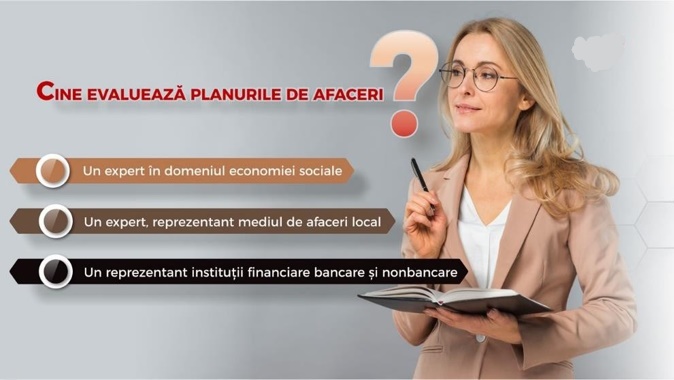 DERULARE CONCURS SI SELECTARE PLANURI DE AFACERIMetodologia de selectie a beneficiarilor de finantare pentru infiintarea si dezvoltarea intreprinderilor sociale va asigura TRANSPARENTA PROCESULUI de selectie, prin stabilirea unor reguli clar definite, comprehensive si obiective. Procesul de selectie va fi pregatit si desfasurat astfel incat sa asigure o PROCEDURA DECIZIONALA TRANSPARENTA, ECHIDISTANTA SI OBIECTIVA, care sa respecte prevederile schemei de minimis, ale Ghidului solicitantului si ale legislatiei aplicabile. Se va asigura accesul atat persoanelor participante la cursul de formare ANTREPRENOR IN ECONOMIA SOCIALA din proiect cat si altor persoane interesate.Nu vor putea fi selectate in vederea finantarii PA ce se adreseaza activitatilor economice enumerate la art.5 din schema de ajutor de minimis/nr. de pers care beneficiaza de ajutor de minimis fara sa fi participat la programul de formare antreprenor social din proiect nu va putea depasi 10%/minim 3 (14%) din PA vor propune masuri ce vor promova sprijinirea tranzitiei catre o economie cu emisii scazute de CO2 si eficienta din punctul de vedere al utilizarii resurselor/minim 3 (14%) din PA vor propune masuri ce vor promova inovarea sociala/minim 3 (14%) din PA vor propune masuri de promovare a nediscriminarii.Structura Planului de Afaceri minima: - Misiunea sociala/programele sociale ale intreprinderii sociale; - Problema sociala a carei rezolvare constituie misiunea sociala a intreprinderii: categoriile de persoane carora li se adreseaza IS respectiva si nevoile sociale ale acestora, zona geografica, problema comunitara/de mediu pe care incearca sa o rezolve IS; - Modul in care se integreaza activitatea IS in contextul social si economic din zona respectiva: elemente de analiza de piata privind activitatea care face obiectul PA;- Modelul de organizare si functionare a IS, cu accent pe modul in care se asigura participarea membrilor si a altor actori interesati, inclusiv persoane din grupuri vulnerabile, daca acestea fac parte din grupurile vizate de intreprindere, la deciziile privind activitatile acesteia si modul in care acesta reflecta principiile prevazute la art. 4, lit. c si d, Legea nr. 219/2015 privind economia sociala;- Directiile strategice de dezvoltare a intreprinderii sociale, avand in vedere atat activitatea economica, cat si misiunea/programele sociale ale acesteia;- Descrierea produsului/produselor, serviciului/serviciilor, respectiv a lucrarii/lucrarilor care vor face obiectul activitatii intreprinderii sociale, inclusiv intreprinderii sociale de insertie;- Justificarea activitatilor propuse: analiza punctelor tari si a celor slabe ale intreprinderii, respectiv analiza amenintarilor si a oportunitatilor din mediul in care functioneaza aceasta (analiza SWOT), precum si justificarea activitatilor propuse fata de acestea; - Planul de finantare al intreprinderii: va include modalitatea prin care se va finanta intreprinderea sociala, inclusiv prin intermediul unei finantari nerambursabile; - Rezultate economice si sociale specific preconizate: S/P1 va defini in proiect un set de rezultate proprii corespunzatoare activitatii planificate; - Numar de persone angajate in intrepriderile sociale nou infiintate.Procesul de evaluarea a Planurilor de Afaceri se va derula in 3 etape:ETAPA 1 – EVALUAREA ELIGIBILITATII SI CONFORMITATII ADMINISTRATIVE ETAPA 2 – EVALUAREA TEHNICA SI FINANCIARA ETAPA 3 - INTERVIU  In cadrul Etapei 1 se vor avea in vedere conditiile de eligibilitate impuse prin Ghidul Solicitantului.Pentru candidatii ce nu au participat la selectia privind desfasurarea programului de formare se vor solicita indeplinirea conditiilor:- dorinta de a infiinta o intreprindere sociala in regiunile carora li se adreseaza proiectul;- varsta > 18 ani, minim 8 clase, cu domiciliul/resedinta in regiunile in care se implementeaza proiectul;- nu fac parte din grupul tinta tinerii NEETs cu varsta 16–24 ani;- nu beneficiaza de finantare prin alte proiecte finantate POCU care vizeaza acelasi tip de activitati ca acest proiect;- isi asuma responsabilitatile generate de calitatea de membru al GT al proiectului;- nu fac parte din echipa de proiect, nu sunt asociati sau angajati din cadrul S/P1 si nici in relatie de sot/sotie, afin sau ruda pana la gradul 2 inclusiv cu vreun angajat al S/P1.- detin un certificat de absolvire pentru Antreprenor in economia sociala Cod COR 112032. Pentru aceasta categorie de participanti se vor solicita documente suport ce vor proba indeplinirea criteriilor de eligibilitate prezentate (de ex. copie CI, copie diploma, declaratii, etc).Pentru fiecare candidat (indiferent daca au participat sau nu la programul de formare din proiect) se va solicita indeplinirea urmatoarelor criterii:- va infiinta o singura intreprindere sociala la nivelul acestui program de finantare;- va avea calitatea de angajat/asociat/administrator/reprezentant legal in cadrul unei singure intreprinderi sociale la nivelul acestui program de finantare;- isi asuma infiintarea unei intreprinderi sociale constituite in conformitate cu prevederile Legii 219/2015 art. 3, art. 4 si art. 8 si H.G. 585/2016 pentru aprobarea Normelor metodologice de aplicare a prevederilor Legii nr.219/2015 privind economia sociala, precum si calitatea de actionar majoritar al acesteia;- nu detin calitatea de asociati majoritari in structura altor intreprinderi la data semnarii contractului de subventie;- depune un PA in structura solicitata;- reprezentantul legal al intreprinderii nu a fost supus in ultimii 3 ani unei condamnari pronuntate printr-o hotarare judecatoreasca definitiva si irevocabila, din motive profesionale sau etic-profesionale; nu a fost condamnat printr-o hotarare judecatoreasca definitiva si irevocabila pentru frauda, coruptie, implicare in organizatii criminale sau in alte activitati ilegale, in detrimentul intereselor financiare ale UE; nu furnizeaza informatii false;- este direct responsabil de pregatirea si implementarea PA si nu actioneaza ca intermediar;- nu a fost subiectul unei decizii/ordin de recuperare a unui ajutor de stat/de minimis a CE/al unui alt furnizor de ajutor, sau, in cazul in care a facut obiectul unei astfel de decizii, aceasta a fost deja executata si creanta a fost integral recuperata;- isi asuma respectarea obiectivelor PA propus;- propune o idee de afacere din domeniile eligibile apelului de proiecte;- isi asuma crearea a cel putin 2 locuri de munca in cazul subventionarii PA, in functie de ajutorul de minimis solicitat;- asigurarea perioadei de sustenabilitate de min.6 luni,in care beneficiarul sa asigurecontinuarea functionarii afacerii,inclusiv mentinerea locurilor de munca;- isi asuma dobandirea atestatului de IS in termen de maximum 4 luni de la semnarea contractului de subventie;- isi asuma prevederile contractului de subventie;Pentru verificarea conditiilor acestei etape s-a intocmit o GRILA DE EVALUARE DIHOTOMICA (DA si NU). Numai propunerile ce vor primi DA la toate criteriile vor trece in etapa 2 de evaluare tehnica si financiara.GRILA DE EVALUARE TEHNICA SI FINANCIARA contine criterii carora li se va acorda unpunctaj maxim, in baza carora vor fi scorate PA.Grila de evaluare ETAPA 2 va cuprinde urmatoarele criterii: A.RELEVANTA: 1. Contributia afacerii la rezolvarea problemelor sociale ale zonei; 2. Contributia afacerii la crearea de noi locuri de munca; 3. Contributia afacerii la implicarea de persoane din grupuri vulnerabile; B. METODOLOGIE:1. Strategia de dezvoltare propusa; 2. RU;3. Planificarea activitatilor;4. Analiza riscurilor; 5. Analiza SWOT;C. CONTRIBUTIA LA PROMOVAREA TEMELOR SECUNDARE:1. Sprijinirea tranzitiei catre o economie cu emisii scazute de CO2 si eficienta din punctul de vedere al utilizarii resurselor;2. Sprijinirea inovarii sociale;3. Promovarea nediscriminarii;D.SUSTENABILITATE:1. Analiza pietei;2. Strategia de marketing;3. Sustenabilitate financiara;E. COST EFICIENTA:1. Devizul estimativ; 2. Fundamentarea economico-financiara a costurilor;PA vor fi evaluate de un juriu format din 3 persoane (un reprezentant al sectorului economiei sociale, un reprezentant al mediului de afaceri local si un reprezentant al institutiilor financiare bancare sau nonbancare). Pentru asigurarea impartialitatii, membrii juriului vor semna declaratii de confidentialitate si impartialitate si privind conflictul de interese.Juriul va aplica urmatoarele principii:(a) Nu vor fi finantate 2 sau mai multe planuri de afaceri, propuse de persoane diferite, identice sau cu un grad foarte mare de asemanare in ceea ce priveste descrierea pietei, planului de management si marketing si bugetul detaliat.(b) PA selectate vor reflecta realitatea segmentului de piata si vor fi fundamentate tehnic si economic, pornind de la informatii verificabile in zona de implementare a proiectului.Fiecare membru al juriului va completa o grila de evaluare tehnica si financiara pentru fiecare PA, ca suma a tuturor punctajelor la criteriile de evaluare stabilite. Punctajul final al fiecarui PA va fi stabilit prin medie aritmetica a punctajelor celor 3 evaluatori. Finantarea se va realiza in ordinea descrescatoare a punctajului in corelatie cu celelalte conditionalitati: ponderea de 10% a celor ce nu au participat la programul de formare; minim 3 (14)% din PA vor propune masuri ce vor promova sprijinirea tranzitiei catre o economie cu emisii scazute de CO2 si eficienta din punctul de vedere al utilizarii resurselor; minim 3(14%) din afaceri vor propune masuri ce vor promova inovarea sociala; minim 3 (14%) din PA vor propune masuri ce vor promova nediscriminarea.Rezultatele evaluarii vor fi cuprinse intr-un PV de selectie, vor fi publicate pe pagina de facebook a proiectului pentru a se asigura transparenta si asigurarea bunei informari. La cererea candidatilor, grilele le vor fi puse la dispozitie. Se va acorda 5 zile lucratoare pentru contestatii. Dupa solutionare se vor publica listele finale cu PA selectate. Pe baza metodologiei de selectie a beneficiarilor de finantare pentru infiintarea si dezvoltarea unei intreprinderi sociale si aplicarea criteriilor pravazute in cadrul acesteia, vor fi selectati minim 21 de participanti ce vor beneficia de ajutor de minimis pt infiintarea intreprinderii sociale conturate prin PA supuse procesului de selectie.Prevederi generaleCele 3 etape de evaluare, le vom denumi în continuare: Faza 1, Faza 2 și Faza 3 de evaluare.Toate planurile de afaceri admise în Faza 1 - verificarea conformității administrative, participă la Faza a 2-a, cea de evaluare calitativă.Pentru Faza a 3-a, cea de pitch vor fi selectate numai planuri de afaceri carea au obținut minim 70 puncte în Faza a 2-a.Faza a 3, cea de pitch, va avea loc în perioada 04.01.2020-08.01.2020 la sediile HUB din regiunile de dezvoltare sau in sistem online printr-un sistem videoconferinta care va inregistra video si audio. Se va agrea cu fiecare aplicant o dată și o oră la care se va susține pitch-ul.Depunerea planurilor de afaceri se face continuu intre  19.11.2020 -11.12.2020 ora 16,30După finalizarea cursului ANC derulat de către administratorul schemei de grant, beneficiarii care au luat examenul, primesc o notificare de la administratorul schemei de grant, prin care sunt informați că în până pe 11.12.2020 ora 16:30, pot depune sau trimite prin curier la sediul solicitant, mentionat in prezenta metodologie planul de afaceri și anexele aferente in format fizic, in plic inchis si sigilat. Plicurile primite dupa data de 11.12. 2020 ora 16:30 sunt respinse.Documentele necesare a fi transmise sunt cele menționate în Anexa 1_Scrisoare depunere plan de afaceri.ATENȚIE!Faza 1După primirea pachetului de documente transmis de către aplicant pentru competiția de planuri de afaceri, persoană responsabilă de evaluarea administrativă și a eligibilității) va aloca un număr de înregistrare scrisorii de înaintare si a documentației.Acest număr va fi comunicat pe e-mail beneficiarului și va fi utilizat ulterior în corespondența aferentă competiției de planuri de afaceri. Persoanele responsabile de această etapă vor verifica documentația transmisă conform Anexei 7_Grila de Evaluare Faza 1.În situații particulare în care anumite informații sau documente din cadrul documentației inițiale nu vor fi clare sau vor lipsi, va putea fi transmisă o singură solicitare de clarificări pe adresa de e-mail comunicată de către beneficiar pentru corespondență.Aplicantul va trebui să răspundă pe e-mail-ul cesrupea@gmail.com  în maxim 2 zile calendaristice. Neprimirea unui răspuns la termen, va conduce la respingerea dosarului.ATENȚIE!Rezultatele Fazei 1 vor fi comunicate prin e-mail tuturor aplicanților.Estimăm un termen de maxim 3 de zile calendaristice, pentru evaluarea planurilor de afaceri pentru Faza 1 de la terminarea perioadei de depunere a planurilor de afaceri.După primirea clarificarilor si finalizarea evaluării aferente Fazei 1 (inclusiv a clarificarilor transmise), se va publica pe site-ul competiției https://galtranscarpatica.ro/ si https://www.primariarupea.ro/pocu-ces/,  lista planurilor de afaceri admise în această fază.Având în vedere prevederile GDPR, pe site-ul proiectului, se va publica doar numărul de înregistrare care a fost alocat planului de afaceri de către administratorul schemei de grant, fără alte date de identificare a aplicantului.Toate planurile de afaceri admise după Faza 1 vor fi evaluate în Faza a 2-a.FAZA 2Planurile de afaceri admise după Faza 1 vor fi evaluate tehnic în conformitate cu prevederile Anexei 8_Grilă de evaluare Faza 2.Comisia de evaluare/juriu, este formată din 2 membri: 1 expert în domeniul economiei sociale (P), 1 expert/reprezentant al mediului de afaceri local (P) Cei 2 membri ai comisiei de evaluare, vor urma în prealabil o sesiune de informare privind procedura de derulare a competiției de planuri de afaceri pentru înființarea de întreprinderi sociale, susținută de către Partenereul GAL Transcarpatica.Fiecare membru din comisie, va evalua independent de ceilalți membri și va argumenta (daca este cazul) punctajul acordat.Fiecare membru al comisiei de evaluare, va semna propria grilă de evaluare și o va transmite persoanei responsabile de coordonarea procesului de selecție.Punctajul acordat de către fiecare membru al comisiei, va fi transpus de către persoana responsabilă de coordonarea procesului de selecție, într-un registru special creat pentru competiție, care va fi semnat la final de către toți membrii comisiei de evaluare.Rezultatele Fazei a 2-a de evaluare, vor fi comunicate prin e-mail tuturor aplicanților.Estimăm un termen de maxim 3 zile lucrătoare (conform cererii de finantare) pentru evaluarea planurilor de afaceri pentru Faza 2-a.Toate planuri de afaceri evaluate în Faza a 2-a, care au punctaj peste 70 de puncte, vor intra automat în Faza a 3-a de evaluare (interviu).FAZA 3Planuri de afaceri evaluate în Faza a 2-a, care au punctaj peste 70 de puncte (inclusiv 70 de puncte), vor intra în Faza a 3-a de evaluare  cea de interviu.În această etapă de evaluare, se va organiza interviul la data și ora stabilită de comun acord, în perioada 04.01.2020-08.01.2020, in sistem online. Aplicantul va primi invitatia pe email cu linkul de acces si va fi invitat in conferinta la ora stabilita prin email. Neprezentarea beneficiarului la data și ora stabilită, va conduce la pierderea punctajului acordat la interviu.În această etapă de evaluare, este obligatorie prezența persoanei care a depus planul de afaceri și care va deține calitatea de asociat majoritar sau reprezentant legal al entității juridice care va fi creată. Aceasta poate fi însoțită pentru pitch și de către alte persoane care vor face parte din întreprinderea socială. Fiecare persoană/grup de persoane, va avea la dispoziție aproximativ 5 minute pentru prezentarea ideii de afaceri la care se vor adăuga alte 10 minute pentru întrebări din partea comisiei de evaluare. În total, fiecare participant va avea la dispoziție aproximativ 15 minute, să convingă juriul, că planul de afaceri propus este fezabil. Fiecare persoană/grup de persoane, poate alege modalitatea în care va face prezentarea și dacă utilizează pentru suport instrumente /demonstrații practice ș.a.Comisia de evaluare/juriu, va fi aceeași din Faza 2 de evaluare.Evaluarea se va face în acord cu Anexa 9_Grilă de evaluare Interviu.Fiecare membru al comisiei de evaluare, va semna propria grilă de evaluare și o va transmite persoanei responsabile de coordonarea procesului de selecție.Punctajul acordat de către fiecare membru al comisiei, va fi transpus de către persoana responsabilă de coordonarea procesului de selecție, într-un registrul special creat pentru competiție, care va fi semnat la final de către toți membrii comisiei de evaluare. Punctajul acordat este maxim 10 puncte.După finalizarea Fazei 3-a de evaluare se va calcula punctajul final obtinut de fiecare plan de afaceri depus după următorul algotitm:După finalizarea Fazei 3-a de evaluare, va fi publicata lista intermediara. Aplicanții vor putea transmite eventuale contestații pe e-mail cesrupea@gmail.com   în maxim 2 zile lucrătoare de la primirea comunicării de la administratorul schemei de grant. Se va utiliza modelul prevăzut în Anexa 5_Model contestație. Contestația va fi formulata clar si va cuprinde doar itemii contestati din grila de evaluare faza 2 (anexa 8). Interviul nu se contestă.Titularul planului de afaceri, va primi pe e-mail odata cu notificarea, grilele de evaluare faza 2 si faza 3 (anexa 8 si anexa 9) cu media realizată pe fiecare item în parte. Centralizarea informațiilor va fi realizată de către persoana responsabilă de coordonarea procesului de selecție.Comisia de evaluarea va avea la dispozitie o zi in vederea soluționării contestațiilor si reevaluării planurilor de afaceri.Punctajul acordat contestatiei de către fiecare membru al juriului, va fi transpus de către persoana responsabilă de coordonare a procesului de selecție, într-un registru special creat pentru contestații/competiție, care va fi semnat la final de către toți membrii comisiei de evaluare.Rezultatele contestației va fi comunicată prin e-mail aplicantului.După finalizarea evaluării aferente Fazei 3-a (inclusiv a contestațiilor), se va publica pe site-ul beneficiarului,  lista planurilor de afaceri admise în această fază și punctajul acordat pe fiecare item si punctajul total. Planurile de afaceri, vor fi afișate în ordinea punctajului total primit.Având în vedere prevederile GDRP, pe site-ul proiectului, se va publica doar numărul de înregistrare care a fost alocat planului de afaceri de către administratorul schemei de grant și punctajul acordat, fără alte date de identificare a aplicantului.STABILIREA REZULTATELOR FINALE ALE PROCESULUI DE EVALUARE SI SELECTIE Selecția planurilor de afaceri, care vor primi finanțare în cadrul proiectului, se va face în ordinea descrescătoare a punctajului final obținut conform algoritmului mentionat, până la epuizarea bugetului disponibil pentru ajutorul de minimis acordat în cadrul prezentului proiect. Se va ține cont și de obiectivele proiectului asumate  de administratorul de schemă de grant, în ceea ce privește numărul de locuri de muncă înființate prin întreprinderile sociale și sumele alocate pentru subvenționare.Pentru declararea Planului de Afaceri ca fiind „finantabil”, acesta trebuie sa cumuleze cel putin 70 puncte.TEME SECUNDARE Proiectul contribuie prin activitatile propuse la promovarea temelor secundare din POCU 2014-2020, conform specificatiilor din GS-CS. În sensul celor menționate:Dezvoltare durabila. Cel putin 3 Planuri de Afaceri selectate pentru finantare prin intermediul schemei de minimis, reprezentand 14%, vor propune activitati ce vor promova concret sprijinirea tranzitiei catre o economie cu emisii scazute de dioxid de carbon si eficienta din punct de vedere al utilizarii resurselor. Astfel, în vederea îndeplinirii cerintei din cererea de finantare, vor fi prioritare la finantare primele două proiecte care au obținut punctajul cel mai mare la criteriul 4.5. Tranziția către o economie cu emisii scăzute de dioxid de carbon și eficiență din punct de vedere al utilizării resurselor, cu condiția ca punctajul final să fie peste 70 de puncte.Inovare sociala. Cel putin 3 Planuri de Afaceri selectate pentru finantare prin intermediul schemei de minimis, reprezentand 14%, vor propune activitati ce vor promova concret inovarea sociala, prin furnizarea unor metode inovatoare de implicare activa a membrilor comunitații în operațiunile sprijinite; metode inovatoare de combatere a discriminarii; metode inovatoare de organizare a muncii, inclusiv în vederea inserției profesionale a persoanelor defavorizate; valorificarea oportunitaților locale de dezvoltare în identificarea soluțiilor propuse; activitați si inițiative care vizeaza promovarea egalitaþii de sanse, nediscriminarea etc. Astfel, în vederea îndeplinirii cerintei din cererea de finantare, vor fi prioritare la finantare primele două proiecte care au obținut punctajul cel mai mare la criteriul 4.2. Inovare sociala, cu condiția ca punctajul final să fie peste 70 de puncte.Nediscriminare. Se va acorda punctaj suplimentar Planurilor de Afaceri care propun angajarea persoanelor apartinand grupurilor vulnerabile. Astfel la punctul III.3. Pentru o persoana angajata din grupurile vulnerabile se va puncta 1 punct, pentru doua persoane din grupurile vulnerabile se va puncta 2 puncte iar pentru trei persoane din grupurile vulnerabile se va puncta 3 puncte.  În caz de egalitate a punctajelor, când este necesară departajarea în vederea selectării spre finanțare, prioritate vor avea planurile de afaceri care au obținut un punctaj mai mare la criteriul 4. Priorități orizontale și teme secundare în evaluarea de la Faza 2.Dacă este necesară o nouă departajare, se va avea în vedere punctajul de la criteriul 6. Bugetul planului de afaceri, având prioritate la finanțare planurile de afaceri care au obținut un punctaj mai mare la acest criteriu în evaluarea de la Faza 2.Punctajul final minim de calitate este de 70 de puncte.Coordonatorul procesului de selecție planuri de afaceri va întocmi lista planurilor de afaceri selectate în vederea acordării finanțării (minimum 21), în conformitate cu precizările de mai jos, și lista de rezervă maximală a planurilor de afaceri (minim 21) care au obținut punctajul minim de calitate de 70 de puncte.Din această listă de rezervă vor fi selectate în ordine descrescătoare a punctajului, planurile de afaceri care vor fi finanțate în eventualitatea disponibilizării unor sume ulterior (spre exemplu în cazul retragerii unui potențial antreprenor).Lista planurilor de afaceri selectate pentru finanțare și cele aflate pe lista de rezervă, vor fi publicate pe site ulPrimariei Rupea sectiunea CES Consolidarae economiei Sociale . Planurile de afaceri, vor fi afișate în ordinea punctajului primit.Având în vedere prevederile GDRP, pe site-ul proiectului, se va publica doar numărul de înregistrare care a fost alocat planului de afaceri de către administratorul schemei de grant și punctajul final, respectiv mențiunea ”ADMIS PENTRU FINANȚARE” sau ”ADMIS PE LISTA DE REZERVĂ”, fără alte date de identificare a aplicantului.Aplicanții selectați spre finanțare vor prezenta, în termen de maximum 10 zile calendaristice de la data publicării pe site a rezultatelor finale ale selecției:CV-ul și cazierul judiciar pentru toți membrii fondatori ai întreprinderii sociale, pentru a se putea verifica daca există înscrisuri, fapt ce ar putea împiedica înființarea întreprinderii sociale și semnarea contractului de subvenție.Declarația de angajament privind implicarea în activitățile proiectului (consiliere, înființarea întreprinderilor sociale, semnarea contractelor de subvenție).Dovada că persoana fizică care înființează afaceri nu trebuie să aibă calitatea de asociat majoritar în structura altor întreprinderi, la data semnării contractului de subvenție. Persoana fizică nu pot avea calitatea de asociat, administrator, reprezentant legal sau angajat în cadrul a mai mult de o întreprindere înființată în cadrul acestui program. În cazul în care întreprinderea se înființează ca societate reglementată de Legea societăţilor nr.31/1990, republicată, cu modificările şi completările ulterioare, și are mai mult de un asociat, persoana fizică al cărei plan de afaceri a fost selectat în vederea finanțării va trebui să aibă calitatea de asociat majoritar.DISPOZIȚII FINALE Administratorul schemei de grant, își rezervă dreptul de a corecta condițiile prezentei metodologii în caz de nevoie, pe parcursul desfășurării Concursului.Parteneriatul va aloca maxim 2.100.000 euro pentru infiintarea a minim 21 SES, in cadrul carora vor fi angajate minim 105 persoane. Suma alocata reprezinta mai mult Deoarece nu putem cunoaste bugetul planurilor de afaceri selectate de juriul extern pentru finantare, nu putem stabili cu exactitate dimensiunea ajutorului de minimis alocat fiecarui SES. În vederea încadrării în plafoanele stabilite, în situația în care suma alocată solicitantului și partenerilor depășește încadrarea bugetară, administratorul schemei de grant, își rezervă dreptul de a solicita corectarea sumelor conform bugetului planurilor de afaceri (prin diminuare sau declararea ca aport propriu), până la congruența sumelor aprobate conform prezentarii anterioare.  Refuzul de a ajusta sumele conform încadrării bugetare atrage respingerea planului de afaceri si redistribuirea altui plan de afaceri din lista de rezervă cu respectarea condiției de ajustare a sumei bugetate.De asemenea având în vedere, Indicatorii prestabiliți de rezultat: Entități de economie sociala înființate urmare a sprijinului primit, din care: - Din zona rurala – 7, la definitivare liste planurilor de afaceri propuse la finanțare se va avea în vedere atingerea acestui indicator.Eventualele actualizări sau modificări aduse prezentei metodologii, vor fi transmise pe mail grupului țintă și anunțate și pe pagina proiectului.Orice comunicare între părți referitoare la prevederile prezentei metodologii (solicitare de clarificări/furnizare de răspunsuri) se va face strict prin intermediul adresei de e-mail cesrupea@gmail.com , comunicare care va fi considerată oficială. ANEXE METODOLOGIECalendarul concursului de planuri de afaceri:Nota: Calendarul concursului de planuri de afaceri poate suferi modificari în funcție de numărul planurilor de afaceri depuse sau alti factori externi si va fi afisat ulterior. Versiunea:0.3Data aprobarii:Noiembrie   2020Pentru a putea beneficia de sprijin, o întreprindere socială nou înființată trebuie să fie formată din minimum 5 persoane fizice, dintre care minimum 2 persoane trebuie să aibă statut de angajat. Restul persoanelor care formează entitatea de economie socială pot fi membri, voluntari, beneficiari ai serviciilor/produselor furnizate de entitățile de economie socială. Nu e nevoie ca toate cele 5 persoane să fie trecute în actele statutare. Obligatoriu, în documentele de înființare, trebuie să fie inclusă doar persoana din grup țintă care a aplicat pentru competiție. În funcție de tipul de entitate juridică creată (ONG, SRL, cooperativă, casă de ajutor reciproc), documentele statutare vor respecta formatul impus prin legislația specifică de funcționare și Legea Economiei 219/2015. De exemplu un SRL poate fi înființat de către o singură persoană, iar o asociație (ONG) de minim 3 persoane. Dovada existenței celor 5 persoane fizice care formează întreprinderea socială se va face ulterior constituirii, dar nu mai târziu de luna a treia de la data semnării contractului de subvenție. Documentele de suport pentru cele 5 persoane fizice vor fi: - contract individual de muncă, contract de voluntariat, contract de prestări servicii sociale pentru beneficiari, adeziune de membru ș.a.Persoanele vor fi angajate până la finalul lunii a treia de la data la care intră în vigoare contractul de subvenție. Pot fi poziții part-time, dar nu mai puțin de 2 ore/zi/persoană sau poziții full- time, maxim 12 ore/zi/persoană. Maxim 12 ore/zi se consideră și atunci când persoana angajată are mai multe locuri de muncă, la diferiți angajatori și cumulează cele 12 ore/zi (finanțate din subvenție + alte surse).Fiecare entitate juridică înființată, trebuie să dobândească un atestat de întreprindere socială în termen de maximul 4 luni de la semnarea contractului de subvenție cu administratorul de grant.Locurile de muncă create în cadrul întreprinderilor nou înființate vor trebui menținute ocupate pe perioada minimă de 18 luni (bugetate din subvenția solicitată) de la data obținerii atestatului de întreprindere socială, precum și pe perioada minimă obligatorie de 6 luni de sustenabilitate (bugetate din venituri proprii) ulterior finalizării implementării proiectului.La finalul implementării schemei de minimis și în perioada de sustenabilitate de minim 6 luni, indiferent de cauzele care determină eventuala fluctuație a numărului de persoane angajate, beneficiarul schemei de minimis, are obligația de a se asigura că numărul persoanelor angajate în cadrul întreprinderii sociale este cel puțin egal cu numărul total asumat inițial.Locurile de muncă create și plătite din subvenție, pot fi full-time sau part-time, cu condiția ca norma / salariul să fie respectate întocmai pe toată perioada de implementare a planului de afaceri, inclusiv în cele 6 luni de sustenabilitate minimă. Rata orară / cuantumul salarizării poate să crească, dar nu poate să scadă.Mai exact, schema de ajutor de minimis „Sprijin pentru înființarea de întreprinderi sociale” nu se aplică:a) ajutoarelor acordate întreprinderilor care îşi desfăşoară activitatea în sectoarele pescuitului şi acvaculturii, reglementate de Regulamentul (CE) nr. 1379/2013 al Parlamentului European și al Consiliului din 11 decembrie 2013 privind organizarea comună a pieţelor în sectorul produselor pescăreşti şi de acvacultură, de modificare a Regulamentelor (CE) nr. 1184/2006 și (CE) nr. 1224/2009 ale Consiliului și de abrogare a Regulamentelor (CE) nr. 104/2000 al Consiliului;b) ajutoarelor acordate întreprinderilor care îşi desfășoară activitatea în domeniul producţieiprimare de produse agricole, astfel cum sunt enumerate în Anexa 1 a Tratatului CE;c) ajutoarelor acordate întreprinderilor care-şi desfășoară activitatea în sectorul transformării şi comercializării produselor agricole, prevăzute în Anexa nr. 1 a Tratatului CE, în următoarele cazuri:atunci când valoarea ajutorului este stabilită pe baza preţului sau a cantităţii produselor în cauză achiziţionate de la producătorii primari sau introduse pe piaţă de întreprinderile în cauză;atunci când ajutorul este condiţionat de transferarea lui parţială sau integrală către producătorii primari;ajutoarelor destinate activităţilor legate de export către ţări terţe sau către state membre, respectiv ajutoarelor legate direct de cantităţile exportate, ajutoarelor destinate înfiinţării şi funcţionării unei reţele de distribuţie sau destinate altor cheltuieli curente legate de activitatea de export.d) ajutoarelor condiţionate de utilizarea preferenţială a produselor naţionale faţă de cele importate;e) ajutoarelor acordate pentru achiziţia de vehicule de transport rutier de mărfuri.Cuantum ajutor de minimis solicitatNumăr minim de locuri de muncă create< 55.000 euro255.000 < 70.000 lei370.000 < 85.000 euro485.000 – 100.000 euro5Toate plățile aferente înființării și funcționării întreprinderilor nou create trebuie efectuate în cadrul celor 18 luni de funcționare obligatorie pe durata implementării schemei de minimis.În perioada ulterioară celor 18 luni de funcționare obligatorie pe durata implementării proiectului, respectiv pe durata celor 6 luni de sustenabilitate obligatorie după finalizarea implementării proiectului, beneficiarul ajutorului de minimis va asigura continuarea funcționării întreprinderii și va menține ocuparea locurilor de muncă create.Se va acorda punctaj suplimentar Planurilor de Afaceri care propun implicarea persoanelor apartinand grupurilor vulnerabile. În cadrul acestei competiții, fiecare aplicant, poate transmite un singur plan de afacere.Persoanele fizice nu pot avea calitatea de asociat, administrator, reprezentant legal sau angajat în cadrul a mai mult de o întreprindere înființată în cadrul acestui program.În cazul în care întreprinderea se înființează ca societate reglementată de Legea societăților nr.31/1990, republicată, cu modificările şi completările ulterioare, și are mai mult de un asociat, persoana fizică al cărei plan de afaceri a fost selectat în vederea finanțării va trebui să aibă calitatea de asociat majoritar.În cazul înființării unui ONG, Cooperativă sau Casă de Ajutor Reciproc, persoana care depune planul de afaceri, trebuie să aibă calitatea de reprezentant legal în actele constitutive și să semneze ulterior contractul de subvenție. Poate fi reprezentant legal, doar persoana care a urmat cursul ANC – Antreprenor în Economie Socială și a susținut și promovat examenul final.În calitatea lor de administratori ai schemelor pentru entități ale economiei sociale, nici solicitanții, nici partenerii acestora din proiect nu pot încheia contracte de prestări servicii, furnizare de bunuri sau execuție de lucrări cu beneficiarii ajutorului de minimis în cadrul aceluiași proiect.Persoanele fizice care înființează afaceri nu trebuie să aibă calitatea de asociați majoritari în structura altor întreprinderi, la data semnării contractului de subvenție. Anexa 1_Scrisoare (cerere) depunere plan de afaceriAnexa 2_Declarație de eligibilitate privind dubla finanțareAnexa 3_Planul de afaceri cu anexele aferenteAnexa 4_Bugetul planului de afaceriAnexa 1 la Instructiunea nr.11 POCU_07.10.2020Documente identitate: CV asociat majoritar, Act de identitate; Cazier judiciar; Diplome de studii si calificări, certificat absolvire sau adeverința antreprenor în economia socialaToate documentele vor respecta formatul transmis de administratorul de schema de grant.Vor fi datate si semnate în secțiunile unde se solicită acest aspect, precum si pe fiecare pagina iar apoi transmise la adresele mentionate in prezenta metodologieNumele fiecărui document, se va păstra așa cum este specificat în Anexa 1_Scrisoare depunere plan de afaceri.Documentele de suport, aferente Anexei 3_Planul de afaceri, vor avea denumiri specifice conținutului furnizat (ex. CV asociat majoritar; Studiu de Piață; Notă de estimare a valorii_laptop, ș.a.).Anexa 4_Bugetul planului de afaceri va fi transmis printat si semnat.Lipsa Anexei 3_Planul de Afaceri sau a Anexei 4_Bugetul planului de afaceri, nu poate face obiectul solicitării de clarificări și conduce din start la respingerea dosarului.Dosarul poate fi respins, și dacă din planul de afaceri lipsesc anumite secțiuni (au fost șterse sau nu sunt completate (excepție unde nu e cazul de completat) sau bugetul nu conține toate sheet-urile conform template-lui transmis, inclusiv cele care se completează automat.Algoritm de calcul punctaj final plan de afaceri:                       Punctaj final =Media Punctaj Faza 2 + Media Punctaj Faza 3Anexa 1_Scrisoare depunere plan de afaceriAnexa 1 la instructiunea nr 11 POCU 07.10.2020 _ Declaratie de eligibilitateAnexa 2_Declarație de eligibilitateAnexa 3_Planul de afaceriAnexa 4_Bugetul planului de afaceriAnexa 5_Model contestațieAnexa 6_Contract acordare subvențieAnexa 7_Grila de evaluare faza 1Anexa 8_Grila de evaluare faza 2Anexa 9_Grila de evaluare faza 3Declaratie pe propria raspundere privind neincadrarea in categoria „tineri NEETsDeclaratie pe propria raspundere privind evitarea dublei finantariDeclaratie pe propria raspundere privind asumarea responsabilitatilor ce deriva din grupul tintaDeclaratie pe propria raspundere privind neincadrarea in echipa de proiect, neincadrarea ca asociat sau angajat in cadrul entitatii beneficiarului sau partenerului proiectului,Declaratie pe propria raspundere privind neincadrarea ca angajat al liderului de proiect sau al partenerului acestuia si nici in relatie de sot/sotie, afin sau ruda, pana la gradul 2 inclusiv, cu un angajat al liderului de proiect sau partenerului acestuia Declaratie pe propria raspundere ca nu voi avea calitatea de asociat, administrator, reprezentant legal sau angajat in cadrul a mai mult de o intreprindere infiintata in cadrul acestui program19.11 -11.12 ora 16,30 depunerea dosarelor / nu aplicatii(planurile de afaceri) 19.11 - 23.12.2020 ora 16,30 evaluare si transmiterea notificarilor/clarificari 29.12.2020 ora 16,30 primirea clarificarilor de la aplicanti30.12.2020 ora 16,30 evaluare – liste evaluare punctaj 4- 08.01.2021 evaluare  (interviu)11.01.2021 publicare lista intermediara punctaj obtinut cumulat11.01 13.01.2021 ora 12:00 transmiterea contestatiilor de catre aplicanti18.01.2021 solutionarea contestatiilor19.01.2021 publicare lista finala planuri de afaceri admise la finantare si listă planuri de afaceri în rezervă